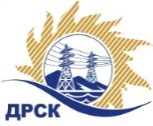 Акционерное Общество«Дальневосточная распределительная сетевая  компания»ПРОТОКОЛ № 656/УКС-РЗакупочной комиссии по рассмотрению заявок по открытому одноэтапному конкурсу без предварительного квалификационного отбора участников на право заключения договора: ПС 35 кВ Линейная, ВЛ-35 кВ Невер-Линейная, ЛЭП 10 кВ (строительство), (ПАО "Газпром"), филиал АЭС  закупка № 1091.1раздел 2.1.1.  ГКПЗ 2017ПРИСУТСТВОВАЛИ:  члены постоянно действующей Закупочной комиссии АО «ДРСК»  1-го уровня.ВОПРОСЫ, ВЫНОСИМЫЕ НА РАССМОТРЕНИЕ ЗАКУПОЧНОЙ КОМИССИИ: О  рассмотрении результатов оценки заявок Участников.О признании заявок соответствующими условиям Документации о закупке.О предварительной ранжировке заявок.О проведении переторжкиВОПРОС 1.  О рассмотрении результатов оценки заявок УчастниковРЕШИЛИ:Признать объем полученной информации достаточным для принятия решения.Утвердить цены, полученные на процедуре вскрытия конвертов с заявками участников открытого конкурса.ВОПРОС №2. О признании заявок соответствующими условиям Документации о закупкеРЕШИЛИ:Признать заявки ООО «ГИДРОЭЛЕКТРОМОНТАЖ» г. Благовещенск, ул. Зейская, 225/3, ООО «ЭК «Светотехника» г. Благовещенск, ул. Артиллерийская, 116 соответствующими условиям Документации о закупке и принять их к дальнейшему рассмотрению.ВОПРОС № 3.  О предварительной ранжировке заявокРЕШИЛИ:Утвердить предварительную ранжировку заявок Участников:ВОПРОС № 4.  О проведении переторжкиРЕШИЛИ:Провести переторжку. Допустить к участию в переторжке предложения следующих участников: ООО «ГИДРОЭЛЕКТРОМОНТАЖ» г. Благовещенск, ул. Зейская, 225/3, ООО «ЭК «Светотехника» г. Благовещенск, ул. Артиллерийская, 116.  Определить форму переторжки: очная. Процедура переторжки будет проводиться в соответствии с Регламентом Торговой площадки Системы https://rushydro.roseltorg.ru.Установить шаг переторжки в размере 0,1% от начальной (максимальной) цены договора.Назначить переторжку на 14.11.2017 в 15:00 час. (благовещенского времени).Место проведения переторжки: Единая электронная торговая площадка (АО «ЕЭТП»), по адресу в сети «Интернет»: https://rushydro.roseltorg.ruФайл(ы) с новой ценой должны быть предоставлены в течение 24 часов с момента завершения процедуры переторжки на ЕЭТП путем изменения состава заявки.Секретарю комиссии уведомить участников, приглашенных к участию в переторжке, о принятом комиссией решенииКоврижкина Е.Ю.Тел. 397208г. Благовещенск«13» ноября 2017№Наименование участника и его адресПредмет и общая цена заявки на участие в закупке1ООО «ГИДРОЭЛЕКТРОМОНТАЖ»г. Благовещенск, ул. Зейская, 225/3Цена: 30 792 660.00 руб. без учета НДС (36 335 338.80 руб. с учетом НДС). 2ООО «ЭК «Светотехника»г. Благовещенск, ул. Артиллерийская, 116Цена: 30 521 755.00 руб. без учета НДС (36 015 670.90 руб. с учетом НДС). Место в предварительной ранжировкеНаименование участника и его адресЦена предложения на участие в закупке без НДС, руб.Балл предпочтительностиПрименение приоритета в соответствии с 925-ПП 1 местоООО «ЭК «Светотехника»г. Благовещенск, ул. Артиллерийская, 11630 521 755.000,54Нет2 местоООО «ГИДРОЭЛЕКТРОМОНТАЖ»г. Благовещенск, ул. Зейская, 225/330 792 660.000,50НетСекретарь Закупочной комиссии  1 уровня АО «ДРСК»____________________Т.В. Челышева